от 09 декабря 2015 года								                 № 1437О внесении изменений в постановление администрации городского округа  
город Шахунья Нижегородской области от 27.07.2015 № 876 «Об утверждении Правил работы объектов мелкорозничной торговли  на территории городского округа город Шахунья Нижегородской области»В соответствии с Федеральным законом от 06.10.2003 № 131-ФЗ «Об общих принципах организации местного самоуправления в Российской Федерации», Законом Российской Федерации от 07.02.1992 № 2300-1 «О защите прав потребителей», постановлением Правительства Нижегородской области от 22.03.2006 N 89 «Об утверждении Типовых правил работы объектов мелкорозничной сети на территории Нижегородской области», администрация городского округа город Шахунья Нижегородской области  п о с т а н о в л я е т:В постановление администрации городского округа город Шахунья от 27.07.2015 №876 «Об утверждении Правил работы объектов мелкорозничной торговли на территории городского округа город Шахунья Нижегородской области» внести  следующие изменения:1.1. Абзац второй пункта 3.3 Правил работы объектов мелкорозничной торговли на территории городского округа город Шахунья Нижегородской  области изложить в новой редакции:«Внешний вид НТО, размещенного на основании разрешения на размещение объекта, должен соответствовать эскизному проекту, прилагаемому к договору на размещение объекта.»2. Начальнику общего отдела администрации городского округа город Шахунья Нижегородской области Шлякову А.А. обеспечить размещение настоящего постановления на официальном сайте администрации городского округа город Шахунья Нижегородской области.3. Контроль за исполнением настоящего  постановления оставляю за собой.Глава администрации городскогоокруга город Шахунья								        Р.В.Кошелев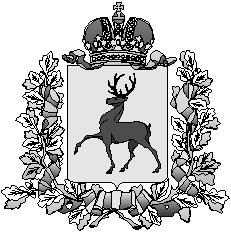 Администрация городского округа город ШахуньяНижегородской областиП О С Т А Н О В Л Е Н И Е